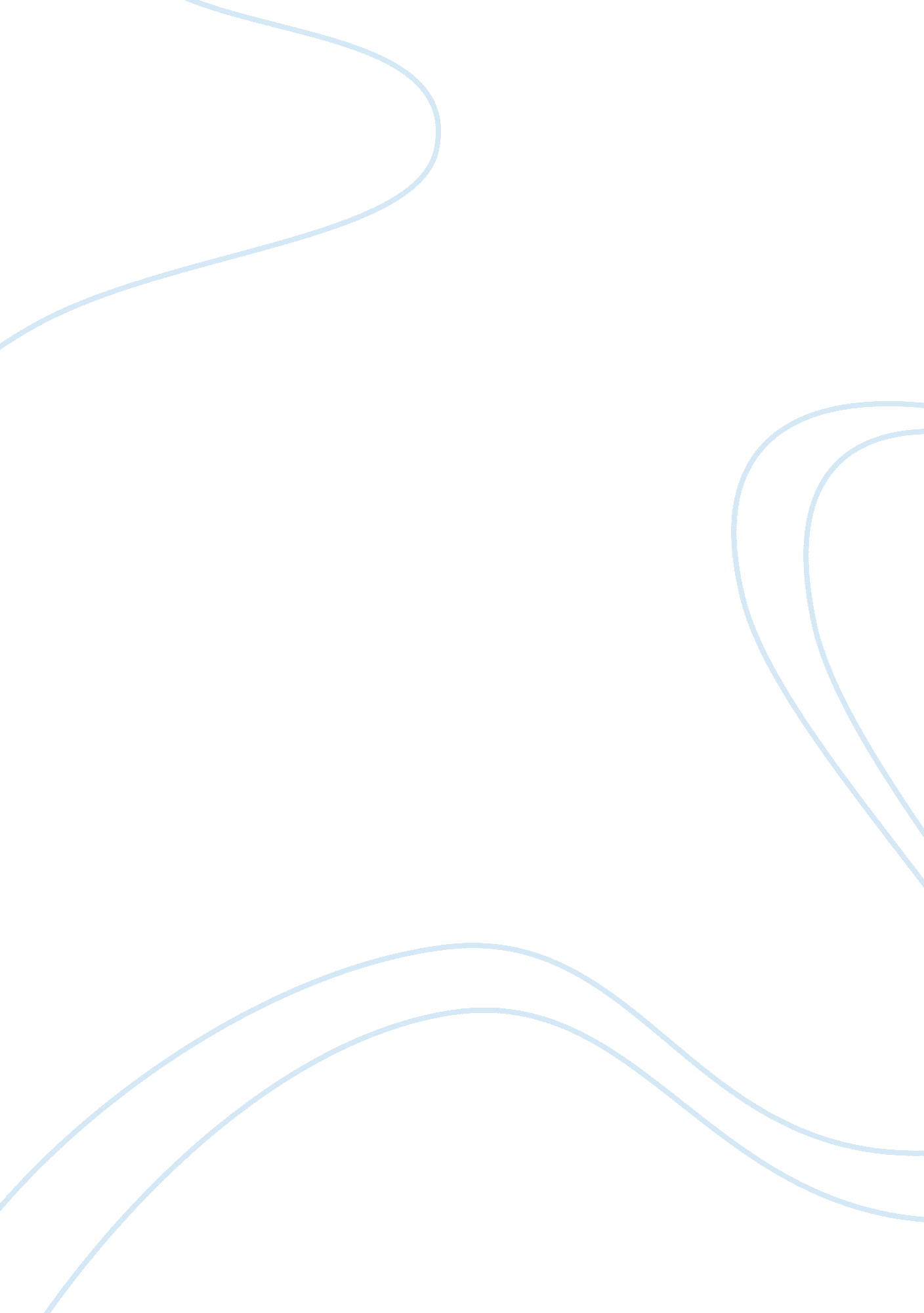 Three key areas of corporate social responsibility business essayBusiness, Accounting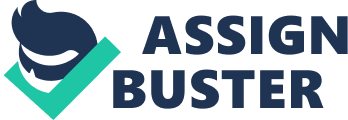 Encouraging Community Relations through the human resources ( HR ) squad includes implementing wages plans, charitable parts and promoting community engagement and patterns. Examples of these plans include directing electronic mails and company newssheets to staff members that highlight employees and directors involved in community dealingss or making monthly wages plans to acknowledge attempts by persons within the company. Training and Development plans that explain the connexion between the company ‘ s nucleus merchandises or services and the society at big, their value to the local community and ways in which employees can acquire involved in appropriate CSR undertakings would prolong and direct these enterprises. The success of the Corporate Social Responsibility program is possible with a Human Resources Information System ( HRIS ) that provides the capableness to efficaciously be after, control and pull off your ends, achieve efficiency and quality, and better employee and director communications. New attacks to bettering corporate duty in world-wide operations are emerging as a agency for companies to better economic, societal and environmental public presentation. Consumers are demanding that companies produce high-quality, safe and environmentally friendlyA merchandises with fabrication procedures that are less harmful to the environment and to communities. An organisation ‘ s ability to efficaciously pass on corporate societal duty ( CSR ) schemes and policies can heighten stakeholder satisfaction ( Esrock and Leichty 1998 ) . Nikon Corporate Social Responsibility ( CSR ) Charter Provision of valuable goods and services for society The Nikon Group provides valuable merchandises and services with superior quality and safety to society, continue to increase the satisfaction and trust of the clients and lending to the healthy development of society. Respect for human existences The Nikon Group respect diverseness and single homo rights and supply a healthy and safe working environment in which all individuals receive just intervention without favoritism. It besides against forces labour and child labour and respect cardinal human rights every bit good as workers ‘ rights. Protection of the natural environment The Nikon Group proactively engage in environmental attempts and work to protect the natural environment, as these are common issues for all of world. Duty to society as a corporate citizen The Nikon Group carry out corporate activities that take into history the civilizations and patterns of each state and part and proactively prosecute in activities that contribute to society as a good corporate citizen. Socially responsible behaviour within supply concatenation The Nikon Group encourages socially responsible behaviour within its supply concatenation. Transparent operating activities The Nikon Group communicates extensively with clients, stockholders, employees, concern spouses, and society and discloses concern information in a timely and just mode. It will besides carry on dependable fiscal coverage through accurate accounting procedures. Duty of top direction Top direction and employees in managerial places within each section must understand that they play an indispensable function in this company for illustration ; they must guarantee that this information is distributed to everyone in the Group and all related parties. Management must ever endeavor to understand the sentiments of those both inside and outside of Nikon to develop a sound internal model that ensures that the spirit of this Charter is upheld. If any incident occurs the top direction will hold to work out the job and strive to place the cause and forestall its return. Furthermore, they uphold information revelation and answerability duties. They will clear up the authorization and duty of each director and employee and trade strictly and objectively with all people involved in the affair, including top direction. Quality directionEach Nikon in house Company is seeking a concern construction that best meets client needs to do societal and economic parts through its concern activities. Its chief focal point is on fiscal public presentation. Nikon Company provides valuable goods and services with superior quality and safety to society. It provides professional lensmans and consumers with universe category merchandises remains critical to the company attempts. Nikon ‘ s preciseness equipment concern is besides driving singular invention and growing. It continues to seek and development mission to bring out progress technique that will heighten the lives of the clients. Nikon Company provides information, analytics that allows to measure and pull off hazards associated with minutess and to better public presentation. It provides legal, revenue enhancement, regulative and analysis to legal, corporate, authorities and academic markets. Nikon aims to react to all their demands through advanced merchandises and services. Background and altering attitudes towards CSR is the spread of the market and the alteration in the manner of production. Globalization and liberalization have provided a great chance for corporations to be globally competitory by spread outing their production base and market portion. Communication engineering and the effectivity of cognition have increased a new theoretical account of concern and corporate administration. The company donate money to charity or put in local community undertakings, spent on local school, infirmary and lodging. They believe that this act will better their corporate image. Different states have different ordinances for illustration socially responsible mode. Nikon participate in the UN planetary compact and support its 10 rules sing human rights, labor, environment, and anti- corruptness. Corporate activitiesNikon support environmental instruction, for illustration, encourages kids to understand biodiversity through the thought of drama. Nikon planned and produced “ Ikimono Karata ” as an environment educational tool to increase their understanding while holding merriment. It is besides actively engaged in societal part activities and this forms portion of the company ‘ s committedness to being a “ responsible corporate citizen ” . They support non-profit administrations, local administration educational establishments, every bit good as provide corporate contribution. They had donated money to the local nutrient Centre, while employees had been engaged in a nutrient thrust for the Centre. Factors which affect corporate societal duty are: Pressure groups employees Corporate civilization and attitudes towards CSR ( support or against ) Consumers consciousness of and concerns for, CSR issues ( external influence ) Exposure and force per unit area from the media ( image and repute and concerns ) Conflict in decision- devising The fiscal and human resources of the concern ( work force, budget ) Conformity cost ( registering for value added revenue enhancement )In a democratic market- based society, investors have lawfully enforceable rights but obey Torahs designed to protect workers, consumers and the environment. Competition ordinances are designed to counter market power and concern revenue enhancements guarantee the proviso of public goods. The strength of CSR is investing, revenue enhancement and competition. Ruggie ( 2010 ) told the general assembly that “ the CSR to esteem human rights can non be met by words entirely. It requires specific steps by agencies of which company can ‘ know and demo ‘ that they respect rights ” . Nikon group endeavours to follow with international ordinances, related Torahs, and internal regulations, earn the trust of stakeholders such as clients, stockholders, employees, concern spouses, and society. The group maintain constructive relationships with administrative organic structures. The environmental issues in CSR are: Reduce cost of the sum of energy usage, and where waste of H2O occurs it needs to bind up in the measure of H2O usage, waste of natural stuffs. Potential environmental accidents lead to mulcts and this cost concern money. An oil companies for illustration, may mensurate figure of oil spills for which it is responsible. It might utilize other index such as degrees of air pollution created by its breweries and distilleries. Social and environmental duty can better steadfast public presentation ( Porter and van der Linde 1995 ; Zadek 2004 ) by lending to communities, bettering workplace conditions, extinguishing waste and utilizing resources more expeditiously. For illustration, Anheuser-Busch partnered with providers to redesignA its tins to cut down wall thickness, while keeping quality criterionsMany new Torahs and ordinances on the statute law and control of chemical substances are being established around the universe. Nikon group make usage of chemical analysis techniques in the quality confidence section to forestall the taint of heavy metals and other risky substances. Nikon group promoted the development and usage of Eco- glass. Nikon Company have besides established a aggregation and recycling system in more than 25 states, registering with local aggregation administration and it continue taking appropriate steps in the hereafter. Nikon group has an incorporated association that promotes the recycling of little rechargeable batteries based on the jurisprudence for publicity of effectual use of resources. Nikon group is endeavoring to guarantee that all of its installations save energy, recycle waste, and protect the local environment. In this company all employees use reclaimable cups. The Nikon Company besides take an active attack towards commanding indoor temperatures and curtailing the usage of lifts. Turning visible radiations off and turning air- conditioning off exterior of working hours. Market place- issues are about making the right thing in footings of procuring its longer term viability, for instant if people are company ‘ s greatest plus, we need to put earnestly to get down to gain the returns. The company at my work topographic point need to enroll talent people and people need to be developed, and challenged, encouraged them to be motivated to run into the concern end. The employees get benefits such as ill wage, long term income protection and private wellness insurance. The CSR is increasing going a popular concern construct in developed economic systems. Nikon Company provides trustiness and creativeness. Nikon group has a structured policy to carry through this doctrine and portions them with all employees and works to set them into pattern. Its aimed is to make more value than expected. They are besides working to increase CSR consciousness among each and every employee through the Nikon CSR charter. Nikon Company participates in the UN Global compact, and supports its 10 rules sing human rights, labor, environment, and anti-corruption. Nikon groups respect diverseness and single homo rights and supply a healthy and safe working environment. They treat everyone reasonably without any favoritism. They provide valuable merchandises and services with superior quality and safety in order to increase the satisfaction and trust of clients and lending to the healthy development of society. Nikon group comply with international ordinances related Torahs, and internal regulations. It maintains constructive relationships with administrative organic structures, staying politically impersonal and complies with Torahs. Nikon group will proactively prosecute in environmental attempts and work to protect the natural environment. Business public presentation and ordinance Free market force per unit areas affect the operating environment. Pressure groups encourage concentrate on profitableness to the hurt of societal and environmental patterns. Peter Drucker ‘ s position ; a company ‘ s duty to its economic involvements is to take into history the societal impact, and societal norm and clients satisfaction. The societal and environment aid to place issues of market failure. It might be used to be after more efficaciously for the hereafter for illustration it able to place new markets, different beginnings of supply, and different production methods which might accommodate the demands of its stakeholders, including clients. It might forestall some interest holders, such as force per unit area groups from falsifying facts to accommodate their ain dockets. Journalism uncovers for blink of an eye might uncover issues such as usage of kid labor and hapless working conditions in the 3rd universe mills. Pressures group are those groups which would wish to keep the criterions for societal and environmental audit with which all concern would hold to follow. It is of import for a concern to equilibrate the involvement of its assorted stakeholders. Stockholders expect the concern to do a net income and that they will have a return on their investing. Employees require good working conditions if they are to be retained. Investors may desire to see grounds of how a company responds to environmental issues before perpetrating money to the concern. Conformity policy and publicityIn order to guarantee that each and every employee in the Nikon Group behaves with unity, Nikon has formulated the “ Nikon codification of behavior ” and the “ Nikon regulations of action ” . Conflict may happen when trust interrupt down particularly when a stockholder may desire to take money out of the company for illustration an employee may desire a fillip for illustration arrange an awards plans. Employees want higher bets, and proprietors are n’t willing to pay. The directors merely pursue their ain ends and for their satisfaction of net income. On the other manus the monetary value additions or the merchandise is non good quality and as a consequence the company might lose clients. Another struggle might originate where late payment to providers. Argument happens and providers stop supplying goods to that company and besides ticket them to tribunal. The concern must seek to pull off these struggles in a manner that keeps stakeholders happy. The concern demands to happen a solution that strikes a balance between viing involvements. However it will non be possible to fulfill everyone. A good decision-making involves maintaining all parties happy with the result. 